A BIZONYÍTÉKOKON ALAPULÓ MEGKÖZELÍTÉS FONTOSSÁGA AZ ONKOLÓGIÁBAN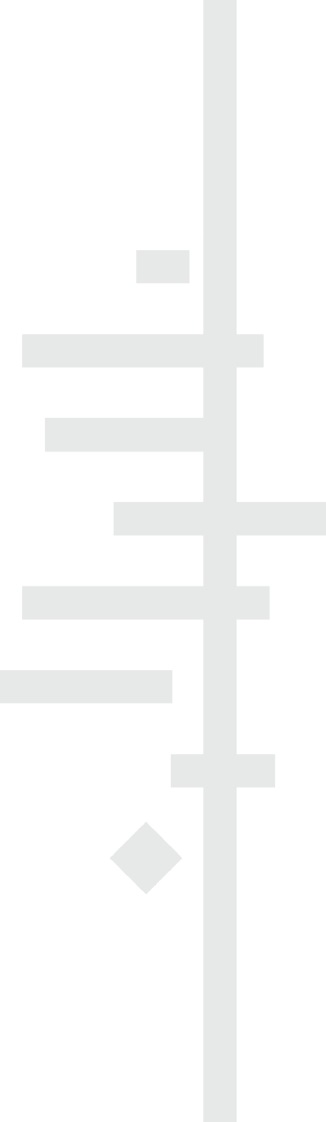 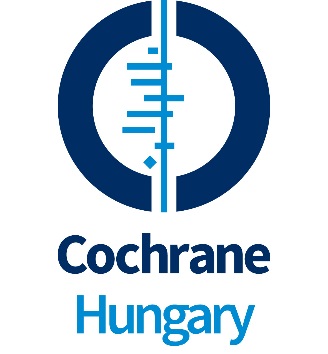 2024. május 24-25.Vas vármegyei Markusovszky Egyetemi Oktatókórház 9700 Szombathely, Markusovszky Lajos u. 5 Oktatási Központ, Orvosi könyvtár1. nap: május24. péntek, 13:00  17:152. nap: május 25. szombat 9:00 – 14:30InformációMagyar Cochrane TagozatPécsi Tudományegyetem, Klinikai Központ7623 Pécs, József Attila u. 7.+36 72 536 000 mellék 38102+36 30 528 0412cochrane@pte.hu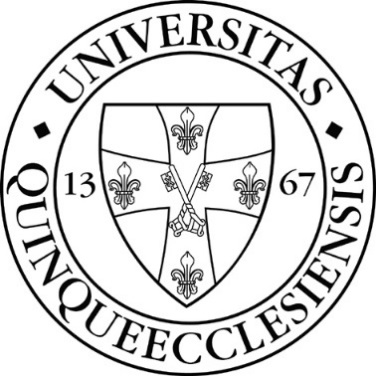 Vas vármegyei Markusovszky Egyetemi Oktatókórház9700 Szombathely, Markusovszky L. u. 5.+36 94 311 542 belső mellék 5353horvath.dora@markusovszky.huJelentkezés e-mailben elküldött jelentkezési lappalA jelentkezési lap letölthető a https://hungary.cochrane.org 
weboldal Kurzusaink és továbbképzéseink menüpontjában.Jelentkezési határidő: 2024. május 17.A kurzuson való részvétel díjtalan.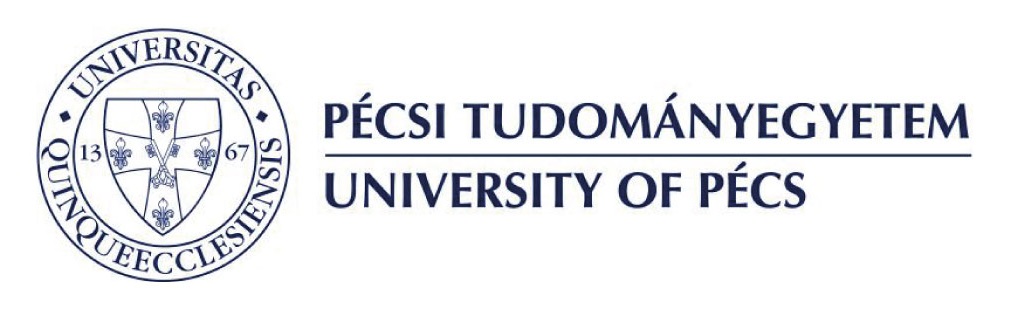 A kurzus tartalmaA kurzus a bizonyítékokon alapuló orvoslás (EBM) alapvető fogalmainak és módszereinek ismertetésén túl megpróbálja az EBM gyakorlati megvalósításának nehézségeit és lehetőségeit közelebb hozni a hallgatósághoz. A hallgatók mind az orvosi, mind a gyógyszerész szakmai képviselőitől hallhatnak egyéni tapasztalataikról, a számukra kihívást jelentő aktualitásokról.A kurzus pontértékeBelgyógyász, csecsemő- és gyermekorvos, gyermeksebész, klinikai onkológus, megelőző orvostan és népegészségtan, sebész, sugártherápia, valamint kórházi klinikai szakgyógyszerészek számára 22 szakma szerinti tanfolyamon megszerzett pont.Más szakvizsgával rendelkező szakorvosok számára 22 szabadon választható tanfolyami pont.PhD hallgatók számára az egyetemük erre vonatkozó szabályzata alapján számoltatható el kreditpont.  CélcsoportÁltalános orvosok, szakorvosok, gyógyszerészek, kutatók, PhD hallgatók, orvostanhallgatók, akikszeretnének megismerkedni a bizonyítékokon alapuló orvoslás elméleti alapjaival;szeretnék megismerni a szakmai irányelv készítés folyamatát;érdeklődnek az iránt, hogy miként tudnának orvosként, illetve gyógyszerészként maguk is bekapcsolódni a bizonyítékokon alapuló egészségügy napi szintű megvalósításábaérdekli őket, hogy a valós-életbeli adatok milyen szerepet töltenek be a bizonyítékokon alapuló orvoslásbanérdeklődnek a szisztematikus áttekintő közlemények készítése iránt, szeretnék ezek tartalmát könnyebben értelmezni, esetleg szeretnének ilyen irányú munkába kezdeni.ElőadókProf. Dr. Boncz Imre, PTE KK, egyetemi tanár, stratégiai elnökhelyettesDr. Csernus Katalin, PTE KK Gyermekgyógyászati Klinika Onkohematológiai Osztály, adjunktusCsölle Ildikó Gabriella, PTE ÁOK Népegészségtani Intézet, tanársegédProf. Dr. Decsi Tamás, PTE KK Magyar Cochrane Tagozat, Gyermekgyógyászati Klinika, igazgató Dr. Endrei Dóra, PTE KK, általános elnökhelyettesDr. Ferenci Tamás, Semmelweis Egyetem, Népegészségtani IntézetDr. Garami Miklós, Semmelweis Egyetem II. Sz. Gyermekgyógyászati Klinika, egyetemi docens, klinikaigazgató helyettesDr. Györke Eszter, Vas vármegyei Markusovszky Egyetemi Oktatókórház, adjunktus, csecsemő- és gyermekgyógyász szakorvos, gyermek hemato-onkológus szakorvosDr. Kis Erika, SZTE SZAOK Bőrgyógyászati és Allergológiai Klinika, egyetemi docensProf. Dr. Kiss István, PTE ÁOK Orvosi Népegészségtani Intézet, intézetigazgatóDr. Mogyorósy Gábor, DE ÁOK Gyermekgyógyászati Intézet, egyetemi docens